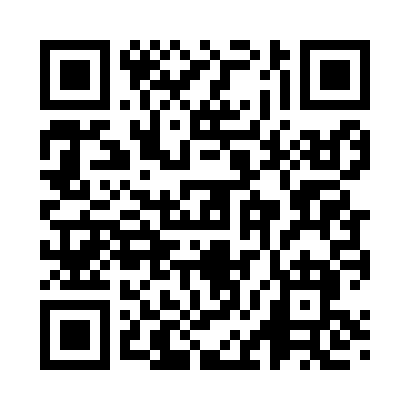 Prayer times for Okfuskee, Oklahoma, USAMon 1 Jul 2024 - Wed 31 Jul 2024High Latitude Method: Angle Based RulePrayer Calculation Method: Islamic Society of North AmericaAsar Calculation Method: ShafiPrayer times provided by https://www.salahtimes.comDateDayFajrSunriseDhuhrAsrMaghribIsha1Mon4:476:131:295:188:4410:112Tue4:476:141:295:188:4410:113Wed4:486:141:295:188:4410:114Thu4:486:151:305:188:4410:105Fri4:496:151:305:188:4410:106Sat4:506:161:305:198:4410:107Sun4:506:161:305:198:4310:098Mon4:516:171:305:198:4310:099Tue4:526:171:305:198:4310:0810Wed4:536:181:305:198:4310:0811Thu4:546:191:315:198:4210:0712Fri4:546:191:315:198:4210:0713Sat4:556:201:315:198:4110:0614Sun4:566:211:315:198:4110:0515Mon4:576:211:315:198:4010:0516Tue4:586:221:315:198:4010:0417Wed4:596:231:315:198:3910:0318Thu5:006:231:315:198:3910:0219Fri5:016:241:315:198:3810:0120Sat5:026:251:315:198:3810:0121Sun5:036:251:315:198:3710:0022Mon5:046:261:315:198:369:5923Tue5:056:271:315:198:369:5824Wed5:066:281:315:198:359:5725Thu5:076:281:315:198:349:5626Fri5:086:291:315:198:339:5527Sat5:096:301:315:198:339:5428Sun5:106:311:315:198:329:5329Mon5:116:311:315:188:319:5230Tue5:126:321:315:188:309:5031Wed5:136:331:315:188:299:49